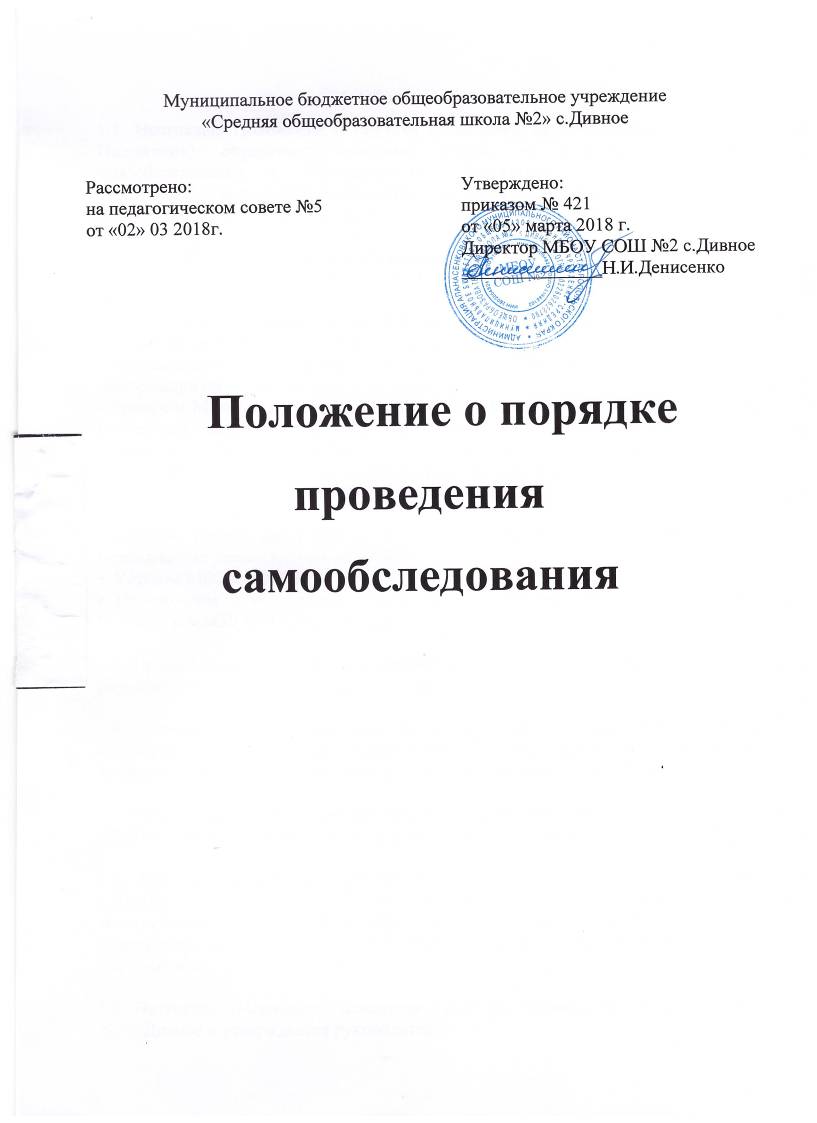 1. Общие положения1.1. Настоящее Положение о порядке проведения самообследования (далее – Положение) определяет основные нормы и принципы проведения самообследования в Муниципальном бюджетном общеобразовательном учреждении «Средняя общеобразовательная школа №2» с.Дивное(далее – МБОУ СОШ №2 с.Дивное).1.2. Положение разработано в соответствии с:• Федеральным законом от 29.12.2012 № 273-ФЗ "Об образовании в Российской Федерации";• постановлением Правительства РФ от 10.07.2013 № 582 "Об утверждении правил размещения на официальном сайте образовательной организации в информационно-телекоммуникационной сети “Интернет” и обновлении информации об образовательной организации";• приказом Минобрнауки России от 14.06.2013 № 462 "Об утверждении порядка проведения самообследования образовательной организацией":• приказом Минобрнауки России от 10.12.2013 № 1324 "Об утверждении показателей деятельности организации, подлежащей самообследованию";• письмом Минобрнауки России от 28.10.2010 № 13-312 "О подготовке публичных докладов";• письмом Минобрнауки России от 03.04.2015 № АП-512/02 "О направлении методических рекомендаций по НОКО"; •  Уставом МБОУ СОШ №2 с.Дивное;• Положением о внутренней системе оценки качества образования (далее – ВСОКО) в МБОУ СОШ №2 с.Дивное; 1.3. Процедуры, инструментарий, сетевой график проведения самообследования разрабатываются МБОУ СОШ №2 с.Дивное.1.4. Самообследование является инструментальной подсистемой ВСОКО; согласуется с ней в части привлекаемых к процедурам самообследования должностных лиц; оценочных методик; способов сбора и обработки информации.1.5. Результаты самообследования подлежат размещению на официальном сайте МБОУ СОШ №2 с.Дивное в виде отчета о самообследовании.1.6. Посредством отчета о самообследовании учредитель МБОУ СОШ №2 с.Дивное, участники образовательных отношений, представители заинтересованных структур и др. получают достоверную информацию о содержании, условиях и результатах образовательной деятельности МБОУ СОШ №2 с.Дивное.1.7. Настоящее Положение согласуется с педагогическим советом МБОУ СОШ №2 с.Дивное и утверждается руководителем .2. Цели и задачи проведения самообследования2.1. Цель проведения самообследования – самооценка содержания, условий и результатов образовательной деятельности МБОУ СОШ №2 с.Дивное с последующей подготовкой отчета о самообследовании для предоставления учредителю   и общественности.2.2. В ходе проведения самообследования осуществляется сбор и обработка следующей информации:• общая характеристика образовательной деятельности МБОУ СОШ №2 с.Дивное;• система управления МБОУ СОШ №2 с.Дивное;• особенности организации образовательного процесса;• качество кадрового, учебно-методического, библиотечно-информационного обеспечения и материально-технической базы МБОУ СОШ №2 с.Дивное;• качество подготовки обучающихся;• данные о востребованности выпускников;• анализ показателей деятельности МБОУ СОШ №2 с.Дивное, подлежащей самообследованию.2.3. Порядок проведения самообследования согласуется с ВСОКО и использует ресурсную базу последней2.4. Самообследование призвано установить уровень соответствия образовательной деятельности МБОУ СОШ №2 с.Дивное требованиям действующих федеральных государственных образовательных стандартов общего образования.2.5. По итогам самообследования:• выявляются позитивные и (или) негативные тенденции в объектах оценивания (самооценивания), в образовательной системе МБОУ СОШ №2 с.Дивное в целом, резервы ее развития;• определяются причины возникновения отклонений состояния объекта изучения и оценивания от параметров ВСОКО, формируемых с учетом требований действующего законодательства РФ в сфере образования;• определяются меры по коррекции выявленных негативных тенденций образовательной деятельности МБОУ СОШ №2 с.Дивное;• вносятся коррективы во ВСОКО.3. Организация самообследования3.1. Самообследование проводится ежегодно.3.2. Проведение самообследования включает в себя:• планирование и осуществление процедур самообследования;• обобщение полученных результатов и формирование на их основе отчета о самообследовании, предоставляемого учредителю   и общественности.3.3. Под процедурой самообследования понимается действие должностного лица, направленное на получение и обработку достоверной информации согласно закрепленным за этим должностным лицом направлениям деятельности и в соответствии с его функциональными обязанностями.3.4. В проведении самообследования используются следующие формы и методы:• плановые запросы информации;• качественной и количественной обработки информации;• экспертной оценки (включая экспертирование документов);• анкетирования, опроса.3.5. Результаты самообследования предоставляются в форме отчета, который готовится с использованием оценочной информации, полученной по итогам проводимых в МБОУ СОШ №2 с.Дивное мониторингов, диагностик, комплексных контрольных работ, а также информации о результатах итоговой аттестации учащихся.4. Состав должностных лиц, привлекаемых к самообследованию, и направления их деятельности4.1. В рабочую группу по проведению самообследования включаются:руководитель МБОУ СОШ №2 с.Дивное;  заместители руководителя МБОУ СОШ №2 с.Дивное ;руководители  методических объединений  МБОУ СОШ №2 с.Дивное;библиотекарь;члены управляющего совета.4.2. Руководитель МБОУ СОШ №2 с.Дивное:• обеспечивает локальную нормативную базу проведения самообследования, подготовки отчета о самообследовании;• обеспечивает предоставление учредителю и общественности отчета о самообследовании;• содействует оптимизации процедур подготовки отчета о самообследовании.4.3.   Заместители руководителя МБОУ СОШ №2 с.Дивное  • участвуют в разработке структуры отчета о самообследовании; вносят рекомендации в дизайн электронной версии отчета о самообследовании, размещаемой на официальном сайте МБОУ СОШ №2 с.Дивное; • обеспечивают сбор информации, подлежащей включению в отчет о самообследовании, согласно выполняемому функционалу и в соответствии с приказом руководителя МБОУ СОШ №2 с.Дивное;• способствуют минимизации временных издержек по подготовке отчета о самообследовании посредством опережающего планирования необходимых организационных процедур;• контролируют выполнение сетевого графика подготовки отчета о самообследованиия; консультируют, по необходимости, лиц, предоставляющих информацию;• осуществляют итоговое написание отчета о самообследовании согласно выполняемому функционалу и в соответствии с приказом руководителя МБОУ СОШ №2 с.Дивное.4.4. Руководители  методических объединений  МБОУ СОШ №2 с.Дивное:• разрабатывают и реализуют систему мер по информированию педагогических работников о целях и содержании отчета о самообследовании;• организуют методическое сопровождение оценочной деятельности педагога, результаты которой включаются в отчет о самообследовании;• содействуют осуществлению обратной связи с участниками образовательных отношений в вопросах доступности информации, содержащейся в отчете о самообследовании. • вносят предложения по автоматизации процедур подготовки отчета о самообследовании;• обеспечивают размещение отчета о самообследовании на официальном сайте МБОУ СОШ №2 с.Дивное;4.5 Программист МБОУ СОШ №2 с.Дивное• осуществляет техническое сопровождение подготовки, размещения и последующего обновления электронной версии отчета о самообследовании.5.Отчет о самообследовании5.1. Отчет о самообследовании готовится по состоянию на 1 августа текущего года;предоставляется учредителю и размещается на официальном сайте МБОУ СОШ №2 с.Дивное не позднее 1 сентября текущего года.5.2. Отчет о самообследовании – локальный аналитический документ МБОУ СОШ №2 с.Дивное, форма, структура и технические регламенты которого устанавливаются МБОУ СОШ №2 с.Дивное.5.3. Форма, структура и технические регламенты отчета о самообследовании могут быть изменены в связи с появлением и (или) изменением федеральных регламентов и рекомендаций.5.4. Ответственность за подготовку, своевременное размещение на официальном сайте МБОУ СОШ №2 с.Дивное отчета о самообследовании и достоверность входящей в него информации несет заместитель руководителя   по УВР, ежегодно назначенный соответствующим приказом .5.5. Ответственность за предоставление отчета о самообследовании учредителю несет руководитель МБОУ СОШ №2 с.Дивное.6. Порядок внесения изменений и (или) дополнений в Положение6.1. Инициатива внесения изменений и (или) дополнений в настоящее Положение может исходить от лиц, отмеченных в п. 4.6.2. Изменения и (или) дополнения в настоящее Положение подлежат открытому обсуждению на заседании рабочей группы по проведению самообследования.6.3. Изменения в настоящее Положение вносятся в случае их одобрения большинством состава рабочей группы и утверждаются приказом руководителя ОО.